РЕГИОНАЛЬНАЯ СЛУЖБА ПО ТАРИФАМ И ЦЕНООБРАЗОВАНИЮ ЗАБАЙКАЛЬСКОГО КРАЯПРИКАЗ25 декабря 2019 года 						            № 656-НПАг. ЧитаО корректировке долгосрочных тарифов на питьевую воду (питьевое водоснабжение) и транспортировку сточных вод для 
ООО «Универсал-Мастер», осуществляющего на территории муниципального образования сельское поселение «Домнинское» муниципального района «Читинский район» деятельность в сфере водоснабжения и водоотведенияВ соответствии с Федеральным законом от 07 декабря 2011 года 
№ 416-ФЗ «О водоснабжении и водоотведении», постановлением Правительства Российской Федерации от 13 мая 2013 года № 406 «О государственном регулировании тарифов в сфере водоснабжения и водоотведения», постановлением Правительства Российской Федерации от 29 июля 2013 года № 641 «Об инвестиционных и производственных программах организаций, осуществляющих деятельность в сфере водоснабжения и водоотведения», Положением о Региональной службе по тарифам и ценообразованию Забайкальского края, утвержденным постановлением Правительства Забайкальского края от 16 мая 2017 года № 196, на основании заключения и решения Правления Региональной службы по тарифам и ценообразованию Забайкальского края п р и к а з ы в а ю:Внести в приказ Региональной службы по тарифам и ценообразованию Забайкальского края от 26 ноября 2018 года № 425-НПА «Об утверждении производственных программ, установлении тарифов на питьевую воду (питьевое водоснабжение) и транспортировку сточных вод для ООО «Универсал-Мастер», осуществляющего на территории муниципального образования сельское поселение «Домнинское» муниципального района «Читинский район» деятельность в сфере водоснабжения и водоотведения, на 2019-2023 годы» следующие изменения:пункты 3, 4 приложения № 1 к приказу изложить в новой редакции согласно приложению № 1 к настоящему приказу;пункт 4 приложения № 2 к приказу изложить в новой редакции согласно приложению № 2 к настоящему приказу;таблицу приложения № 3 к приказу изложить в новой редакции согласно приложению № 3 к настоящему приказу;таблицу приложения № 4 к приказу изложить в новой редакции согласно приложению № 4 к настоящему приказу.Настоящий приказ вступает в силу с 01 января 2020 года.Опубликовать настоящий приказ на сайте в информационно-телекоммуникационной сети «Интернет» «Официальный интернет-портал правовой информации исполнительных органов государственной власти Забайкальского края» (http://право.забайкальскийкрай.рф).И.о. руководителя Службы						            Е.А.МорозоваПРИЛОЖЕНИЕ № 1к приказу Региональной службы
 по тарифам и ценообразованию Забайкальского краяот 25 декабря 2019 года № 656-НПА«3. Планируемый объем подачи воды:4. Объем финансовых потребностей, необходимых для реализации производственной программы:_____________________ПРИЛОЖЕНИЕ № 2к приказу Региональной службы
 по тарифам и ценообразованию Забайкальского краяот 25 декабря 2019 года № 656-НПА«4. Объем финансовых потребностей, необходимых для реализации производственной программы:_____________________ПРИЛОЖЕНИЕ № 3к приказу Региональной службы
 по тарифам и ценообразованию Забайкальского краяот 25 декабря 2019 года № 656-НПА_____________________ПРИЛОЖЕНИЕ № 4к приказу Региональной службы
 по тарифам и ценообразованию Забайкальского краяот 25 декабря 2019 года № 656-НПА_____________________№ п/пПоказатели производственной деятельностиЕд. измеренияВеличина показателейВеличина показателейВеличина показателейВеличина показателейВеличина показателей№ п/пПоказатели производственной деятельностиЕд. измерения2019 год2020 год2021 год2022 год2023 год123456781Централизованное водоснабжение:тыс. куб. м28,19627,37227,37227,37227,3721.1собственное производственное потреблениетыс. куб. м1,5340,7090,7090,7090,7091.2населениютыс. куб. м24,29224,29224,29224,29224,2921.3 прочим потребителямтыс. куб. м2,3712,3712,3712,3712,371№ п/пНаименование регулируемой организацииЕд. измеренияВеличина показателяВеличина показателяВеличина показателяВеличина показателяВеличина показателя№ п/пНаименование регулируемой организацииЕд. измерения2019 год2020 год2021 год2022 год2023 год123456781ООО «Универсал-Мастер»тыс. руб.362,29326,61336,75347,65359,21».№ п/пНаименование регулируемой организацииЕд. измеренияВеличина показателяВеличина показателяВеличина показателяВеличина показателяВеличина показателя№ п/пНаименование регулируемой организацииЕд. измерения2019 год2020 год2021 год2022 год2023 год123456781ООО «Универсал-Мастер»тыс. руб.1 016,771 040,391 068,021 098,211 136,87».«№ п/пНаименование регулируемой организацииГруппа потребителейТарифы*, руб./куб. м.Тарифы*, руб./куб. м.Тарифы*, руб./куб. м.Тарифы*, руб./куб. м.Тарифы*, руб./куб. м.Тарифы*, руб./куб. м.Тарифы*, руб./куб. м.Тарифы*, руб./куб. м.Тарифы*, руб./куб. м.Тарифы*, руб./куб. м.№ п/пНаименование регулируемой организацииГруппа потребителей01.01.201930.06.201901.07.201931.12.201901.01.2020 30.06.202001.07.2020 31.12.202001.01.2021 30.06.202101.07.2021 31.12.202101.01.2022 30.06.202201.07.202231.12.202201.01.2023 30.06.202301.07.2023 31.12.2023123456789101112131ООО «Универсал-Мастер»Централизованное водоснабжениеЦентрализованное водоснабжениеЦентрализованное водоснабжениеЦентрализованное водоснабжениеЦентрализованное водоснабжениеЦентрализованное водоснабжениеЦентрализованное водоснабжениеЦентрализованное водоснабжениеЦентрализованное водоснабжениеЦентрализованное водоснабжениеЦентрализованное водоснабжение1ООО «Универсал-Мастер» Население9,439,749,7410,1610,1610,5910,5911,0511,0511,521ООО «Универсал-Мастер» Прочие  потребители27,8027,8027,8027,8027,8027,8027,8027,8027,8027,80».«№ п/пНаименование регулируемой организацииГруппа потребителейТарифы*, руб./куб. м.Тарифы*, руб./куб. м.Тарифы*, руб./куб. м.Тарифы*, руб./куб. м.Тарифы*, руб./куб. м.Тарифы*, руб./куб. м.Тарифы*, руб./куб. м.Тарифы*, руб./куб. м.Тарифы*, руб./куб. м.Тарифы*, руб./куб. м.№ п/пНаименование регулируемой организацииГруппа потребителей01.01.201930.06.201901.07.201931.12.201901.01.2020 30.06.202001.07.2020 31.12.202001.01.2021 30.06.202101.07.2021 31.12.202101.01.2022 30.06.202201.07.202231.12.202201.01.2023 30.06.202301.07.2023 31.12.2023123456789101112131ООО «Универсал-Мастер»Транспортировка сточных вод**Транспортировка сточных вод**Транспортировка сточных вод**Транспортировка сточных вод**Транспортировка сточных вод**Транспортировка сточных вод**Транспортировка сточных вод**Транспортировка сточных вод**Транспортировка сточных вод**Транспортировка сточных вод**Транспортировка сточных вод**1ООО «Универсал-Мастер» Население33,3334,4034,4035,8735,8737,4237,4239,0339,0340,701ООО «Универсал-Мастер» Прочие  потребители73,2273,2254,7054,7054,7054,7054,7054,7054,7054,70».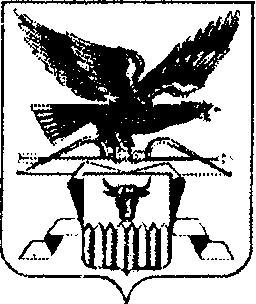 